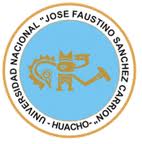 Universidad Nacional “José Faustino Sánchez Carrión”Facultad de Ciencias EmpresarialesESCUELA PROFESIONAL DE GESTIÓN EN TURISMO Y HOTELERÍADATOS GENERALESSUMILLA Y DESCRIPCIÓN DEL CURSO III. CAPACIDADES AL FINALIZAR EL CURSO.IV. DESARROLLO DE LAS UNIDADES DIDACTICASActitudes:V. MATERIALES EDUCATIVOS Y ORTOS RECURSOS DIDACTICOSSe utilizarán todos los materiales y recursos requeridos de acuerdo a la naturaleza de los temas programados. Básicamente serán:1. Medios escritos:Guía resumen por unidadesSeparatas con contenidos temáticosFotocopia de textos selectosLibros seleccionados según bibliografíaMapasRevistas especializadasPeriódicos sobre negociosServicios telemáticos:Sitios webForos, etc.2.  Medios visuales y electrónicosPizarra y plumonesVideos de experienciasGráficosProyector Multimedia3.  Medios InformáticosComputadorasInternetWi-fiPlataformas virtualesProgramas de EnseñanzaVII. EVALUACIÓNLa evaluación es inherente al proceso de enseñanza aprendizaje y será continua y permanente.  Los criterios de evaluación son de desempeño, de producto y de conocimiento.1.    Evidencias de Conocimiento.La evaluación será a través de exposiciones e intervenciones orales para el análisis y autoevaluación. En cuanto al primer caso, medir la competencia a nivel interpretativo, argumentativo y propositivo, para ello debemos ver cómo identifica (describe, ejemplifica, relaciona, reconoce, explica, etc.); y la forma en que argumenta (plantea una afirmación, describe las refutaciones en contra de dicha afirmación, expone sus argumentos contra las refutaciones y llega a conclusiones) y la forma en que propone a través de establecer estrategias, valoraciones, generalizaciones, formulación de preguntas y, respuestas a situaciones, etc.En cuanto a la autoevaluación permite que el estudiante reconozca sus debilidades y fortalezas para corregir o mejorar en el campo personal y profesional.Las evaluaciones de este nivel serán de respuestas simples y otras con preguntas abiertas para su argumentación.2.    Evidencia de Desempeño	Esta evidencia pone en acción recursos cognitivos, recursos procedimentales y recursos afectivos; todo ello en una integración que evidencia un saber hacer reflexivo; en tanto, se puede verbalizar lo que se hace, fundamentar teóricamente la práctica y evidenciar un pensamiento estratégico, dado en la observación en torno a cómo se actúa en situaciones impredecibles.	La evaluación de desempeño se evalúa ponderando cómo el estudiante aplica los procedimientos y técnicas en el desarrollo de las clases a través de su asistencia y participación asertiva.3. 	Evidencias de producto.	Están implicadas en las finalidades de la competencia, por tanto no es simplemente la entrega del producto, sino que tiene que ver con el campo de acción y los requerimientos del contexto de aplicación.	La evaluación de producto se evidencia en la entrega oportuna de sus trabajos parciales y el trabajo final.	Además se tendrá en cuenta la asistencia como componente del desempeño, el 30% de inasistencia inhabilita el derecho a la evaluación.Siendo el promedio final (PF) el promedio simple de los promedios ponderados de cada módulo (PM1, PM2, PM3, PM4) calculado de la siguiente manera:		PF=   PM1 + PM2 + PM3 + PM4				4VII. 	BIBLIOGRAFIAGoedner, C. (2011). Turismo, Planeación, Administración y Perspectivas. México: Limusa.Boullón, R.(2009) Las actividades turísticas y recreacionales. México: TrillasMartín Rojo, I. (2009) Dirección y Gestión de empresas del sector turístico. España: PirámideEvans, N. (2008) Gestión Estratégica del Turismo. España: SíntesisLÍNEA DE CARRERAGESTION TURISTICACURSOGERENCIA DE EMPRESAS TURISTICAS CÓDIGO504HORAS04 HORAS SEMANALES:  HT = 2, HP = 2CICLOIXLa asignatura es de naturaleza teórico-práctica. Tiene como propósito conocer las tareas fundamentales de la gerencia: Planificar, organizar dirigir y controlar las empresas turísticas .El curso se divide en cuatro unidades de aprendizaje: La Gerencia y su entorno; La administración del trabajo y de las organizaciones: planificación, organización y control; La Dirección de personal en las organizaciones: el liderazgo; La alta dirección dentro de la estructura organizativa. Proceso de Toma de Decisiones.COMPETENCIA DE LA ASIGNATURAAplica conceptos y fundamentos de Gestión, Dirección y Organización a través del uso de técnicas y herramientas modernas para el desarrollo económico y empresarial ubicándose en un lugar privilegiado frente a la competencia.Está capacitado para asumir responsabilidades de mando sectorial en organizaciones turísticas de mediano y gran tamaño, o la dirección de pequeñas empresas vinculadas a los servicios turísticos.Se desempeña con eficacia y eficiencia como gerente independiente el ejercicio de la actividad: en hoteles, servicios gastronómicos, agencias de viaje, transporte y otros operadores del sector.Conoce y aplica las responsabilidades éticas de la gerencia y promueve la responsabilidad social para desarrollarse en un contexto competitivo y de globalización. CAPACIDAD DE LA UNIDAD DIDACTICANOMBRE DE LA UNIDAD DIDACTICASEMANASUNIDAD ITeniendo en cuenta el entorno empresarial y el avance de la ciencia y los procesos complejos, para poder lograr resultados, explica la finalidad del conocimiento basándose en el análisis de los antecedentes.INTRODUCCIÓN AL TURISMO1, 2, 3, 4.UNIDAD IIFrente al hecho de que toda las organización deben ser capaces de adecuarse a los nuevos cambios tecnológicos, y realizar la innovación en cada proceso que realizan, describe aspectos importantes de la investigación científica y como estos influyen en la organizaciónADMINISTRACIÓN DE EMPRESAS TURÍSTICAS5, 6, 7, 8.UNIDAD IIIAnte la variedad de problemas y oportunidades que se dan en la organización, expone la esencia de la investigación y la manera de generar ideas sustentadas en bases científicas.GESTIÓN DE EMPRESAS DEL SECTOR TURÍSTICO9, 10, 11, 12.UNIDAD IVEs un mundo que cambia de manera continua es esencial que la sociedad piense y plante soluciones de manera razonada, explica la necesidad de plantearse hipótesis, leyes y teorías y posterior evaluación.GESTIÓN ESTRATÉGICA13, 14, 15, 16.UNIDAD I: INTRODUCCIÓN AL TURISMOUNIDAD I: INTRODUCCIÓN AL TURISMOUNIDAD I: INTRODUCCIÓN AL TURISMOUNIDAD I: INTRODUCCIÓN AL TURISMOUNIDAD I: INTRODUCCIÓN AL TURISMOCAPACIDAD:Maneja conceptos y herramientas de calidad para el desarrollo del turismo, con innovación y creatividad.CAPACIDAD:Maneja conceptos y herramientas de calidad para el desarrollo del turismo, con innovación y creatividad.CAPACIDAD:Maneja conceptos y herramientas de calidad para el desarrollo del turismo, con innovación y creatividad.CAPACIDAD:Maneja conceptos y herramientas de calidad para el desarrollo del turismo, con innovación y creatividad.CAPACIDAD:Maneja conceptos y herramientas de calidad para el desarrollo del turismo, con innovación y creatividad.SemanaActitudes:Actitudes:Estrategias de    AprendizajeHorasSemanaDisposición por aprender Innovación y creatividadDisposición por aprender Innovación y creatividadEstrategias de    AprendizajeHorasSemanaContenidos ConceptualesContenidos ProcedimentalesEstrategias de    AprendizajeHoras1Eras en las que se desarrollaron las estructuras organizacionales, enfoques tradicionales de la administración, descripción de las teorías administrativas.Elabora un cuadro comparativo de los enfoque de las teorías administrativas.Exposición dialogada31Eras en las que se desarrollaron las estructuras organizacionales, enfoques tradicionales de la administración, descripción de las teorías administrativas.Elabora un cuadro comparativo de los enfoque de las teorías administrativas.Estudio de casos32Conceptos esenciales: turismo, turista, producto turístico, promoción turística, recreación, manejo del ocio y del tiempo libre, megatendencias, globalización, plan maestro, industria turística, transporte turístico.Elabora resúmenes de los conceptos básicos del turismo.Exposición problémica32Conceptos esenciales: turismo, turista, producto turístico, promoción turística, recreación, manejo del ocio y del tiempo libre, megatendencias, globalización, plan maestro, industria turística, transporte turístico.Elabora resúmenes de los conceptos básicos del turismo.Mapas Semanticos33Sociología del turismo: Efectos en el individuo, en la familia, en la sociedad, las características de la vida y los viajes, principales efectos sociales del turismo,obstáculos para viajar.Exposición los efectos que produce la actividad turísticaExposición problémica33Sociología del turismo: Efectos en el individuo, en la familia, en la sociedad, las características de la vida y los viajes, principales efectos sociales del turismo,obstáculos para viajar.Exposición los efectos que produce la actividad turísticaExposición dialogada34Aspectos empresariales: ISO 9000 en el sector turismo, ¿Cómo se aplica el ISO 14000?, las transnacionales del turismo,¿En qué consiste las Alianzas Estratégicas?, el planeamiento estratégico de la actividad turística, marketing aplicado al turismo, la informática en el mundo empresarial turístico.Identifica las características de la Normas ISO 9000 y 14000 en el sector turismoExposición dialogada34Aspectos empresariales: ISO 9000 en el sector turismo, ¿Cómo se aplica el ISO 14000?, las transnacionales del turismo,¿En qué consiste las Alianzas Estratégicas?, el planeamiento estratégico de la actividad turística, marketing aplicado al turismo, la informática en el mundo empresarial turístico.Identifica las características de la Normas ISO 9000 y 14000 en el sector turismoDiscusión en grupos pequeños3Referencias:Goeldner, C. (2011). Turismo, Planeación, Administración y Perspectivas. México: Limusa. Boullón, R. (2009) Las actividades turísticas y recreacionales. México: TrillasEvans, N. (2008). Gestión Estratégica del Turismo. España: Síntesis.Referencias:Goeldner, C. (2011). Turismo, Planeación, Administración y Perspectivas. México: Limusa. Boullón, R. (2009) Las actividades turísticas y recreacionales. México: TrillasEvans, N. (2008). Gestión Estratégica del Turismo. España: Síntesis.Referencias:Goeldner, C. (2011). Turismo, Planeación, Administración y Perspectivas. México: Limusa. Boullón, R. (2009) Las actividades turísticas y recreacionales. México: TrillasEvans, N. (2008). Gestión Estratégica del Turismo. España: Síntesis.Referencias:Goeldner, C. (2011). Turismo, Planeación, Administración y Perspectivas. México: Limusa. Boullón, R. (2009) Las actividades turísticas y recreacionales. México: TrillasEvans, N. (2008). Gestión Estratégica del Turismo. España: Síntesis.Referencias:Goeldner, C. (2011). Turismo, Planeación, Administración y Perspectivas. México: Limusa. Boullón, R. (2009) Las actividades turísticas y recreacionales. México: TrillasEvans, N. (2008). Gestión Estratégica del Turismo. España: Síntesis.6La organización e integración en las empresas turísticas: la función de organización, conceptos y principios de organización, sistema de organización: la burocracia y la adhocracia, organización formal e informal, el diseño organizativo en las empresas turísticas.Clasifica los tipos de organización para la administración de una empresa turística.Exposición dialogada36La organización e integración en las empresas turísticas: la función de organización, conceptos y principios de organización, sistema de organización: la burocracia y la adhocracia, organización formal e informal, el diseño organizativo en las empresas turísticas.Clasifica los tipos de organización para la administración de una empresa turística.Estudio de casos37Dirección de Empresas Turísticas: la función de dirección en las empresas turísticas: conceptos, niveles y formas de dirigir, los estilos de dirección y Control en las empresas turísticas: concepto y clases de control, el control de gestión en las empresas turísticas.Identifica la dirección a través de una exposición teórica y presentación de casos.Seminario37Dirección de Empresas Turísticas: la función de dirección en las empresas turísticas: conceptos, niveles y formas de dirigir, los estilos de dirección y Control en las empresas turísticas: concepto y clases de control, el control de gestión en las empresas turísticas.Identifica la dirección a través de una exposición teórica y presentación de casos.Trabajo en equipo38Resumen de la primera y segunda unidad.Intercambia experiencias.Lluvia de ideas38Evaluación ParcialEvaluación ParcialDemostración3Referencias:Goeldner, C. (2011). Turismo, Planeación, Administración y Perspectivas. México: Limusa.Boullón, R. (2009) Las actividades turísticas y recreacionales. México: TrillasEvans, N. (2008). Gestión Estratégica del Turismo. España: Síntesis.Referencias:Goeldner, C. (2011). Turismo, Planeación, Administración y Perspectivas. México: Limusa.Boullón, R. (2009) Las actividades turísticas y recreacionales. México: TrillasEvans, N. (2008). Gestión Estratégica del Turismo. España: Síntesis.Referencias:Goeldner, C. (2011). Turismo, Planeación, Administración y Perspectivas. México: Limusa.Boullón, R. (2009) Las actividades turísticas y recreacionales. México: TrillasEvans, N. (2008). Gestión Estratégica del Turismo. España: Síntesis.Referencias:Goeldner, C. (2011). Turismo, Planeación, Administración y Perspectivas. México: Limusa.Boullón, R. (2009) Las actividades turísticas y recreacionales. México: TrillasEvans, N. (2008). Gestión Estratégica del Turismo. España: Síntesis.Referencias:Goeldner, C. (2011). Turismo, Planeación, Administración y Perspectivas. México: Limusa.Boullón, R. (2009) Las actividades turísticas y recreacionales. México: TrillasEvans, N. (2008). Gestión Estratégica del Turismo. España: Síntesis.UNIDAD III: GESTIÓN DE EMPRESAS DEL SECTOR TURÍSTICOUNIDAD III: GESTIÓN DE EMPRESAS DEL SECTOR TURÍSTICOUNIDAD III: GESTIÓN DE EMPRESAS DEL SECTOR TURÍSTICOUNIDAD III: GESTIÓN DE EMPRESAS DEL SECTOR TURÍSTICOUNIDAD III: GESTIÓN DE EMPRESAS DEL SECTOR TURÍSTICOCAPACIDAD: Aplica normas y procedimientos de gestión de empresas del sector turístico, considerando las regulaciones nacionales e internacionales pertinentes con la actividad del sector.CAPACIDAD: Aplica normas y procedimientos de gestión de empresas del sector turístico, considerando las regulaciones nacionales e internacionales pertinentes con la actividad del sector.CAPACIDAD: Aplica normas y procedimientos de gestión de empresas del sector turístico, considerando las regulaciones nacionales e internacionales pertinentes con la actividad del sector.CAPACIDAD: Aplica normas y procedimientos de gestión de empresas del sector turístico, considerando las regulaciones nacionales e internacionales pertinentes con la actividad del sector.CAPACIDAD: Aplica normas y procedimientos de gestión de empresas del sector turístico, considerando las regulaciones nacionales e internacionales pertinentes con la actividad del sector.SemanaActitudesActitudesEstrategias de    AprendizajeHorasSemanaDisposición por aprenderInnovación y creatividadDisposición por aprenderInnovación y creatividadEstrategias de    AprendizajeHorasSemanaContenidos ConceptualesContenidos ProcedimentalesEstrategias de    AprendizajeHoras9Las empresas de restauración: concepto y modalidades deempresas de restauración, producto e instalaciones de las empresas de restauración, los costos en restauración, los subsistemas real o físico y de financiación en las empresas de restauración, administración de las empresas de restauración y gestión del personal.Resuelve casos prácticos los diversos tipos de empresas de restauración.Exposición dialogada39Las empresas de restauración: concepto y modalidades deempresas de restauración, producto e instalaciones de las empresas de restauración, los costos en restauración, los subsistemas real o físico y de financiación en las empresas de restauración, administración de las empresas de restauración y gestión del personal.Resuelve casos prácticos los diversos tipos de empresas de restauración.Estudio de casos310Alojamientos turísticos: Los hoteles: Definición y clases de alojamientos, el producto hotelero, la administración de las empresas hoteleras y los alojamientos extrahotelerosResuelve casos prácticos los diversos tipos de alojamientos turísticosExposición dialogada310Alojamientos turísticos: Los hoteles: Definición y clases de alojamientos, el producto hotelero, la administración de las empresas hoteleras y los alojamientos extrahotelerosResuelve casos prácticos los diversos tipos de alojamientos turísticosEstudio de casos3Las Agencias de Viajes: concepto, clasificación y regulación, funciones de lasResuelve casos prácticos losdiversos tipos de agencias de viajesExposición dialogada311agencias de viajes, estructura interna de una agencia de viajes, localización, instalación y equipos.Estudio de casos312Empresa de transporte: el transporte aéreo en el sector turismo, el transporte ferroviario: trenes turísticos, transporte por carretera: coches de alquiler, el transporte marítimo y fluvial: los cruceros.Resuelve casos prácticos los diversos tipos de empresas de transporteExposición dialogada312Empresa de transporte: el transporte aéreo en el sector turismo, el transporte ferroviario: trenes turísticos, transporte por carretera: coches de alquiler, el transporte marítimo y fluvial: los cruceros.Resuelve casos prácticos los diversos tipos de empresas de transporteEstudio de casos3Referencias:Goeldner, C. (2011). Turismo, Planeación, Administración y Perspectivas. México: Limusa.Boullón, R. (2009) Las actividades turísticas y recreacionales. México: TrillasEvans, N. (2008). Gestión Estratégica del Turismo. España: Síntesis.Referencias:Goeldner, C. (2011). Turismo, Planeación, Administración y Perspectivas. México: Limusa.Boullón, R. (2009) Las actividades turísticas y recreacionales. México: TrillasEvans, N. (2008). Gestión Estratégica del Turismo. España: Síntesis.Referencias:Goeldner, C. (2011). Turismo, Planeación, Administración y Perspectivas. México: Limusa.Boullón, R. (2009) Las actividades turísticas y recreacionales. México: TrillasEvans, N. (2008). Gestión Estratégica del Turismo. España: Síntesis.Referencias:Goeldner, C. (2011). Turismo, Planeación, Administración y Perspectivas. México: Limusa.Boullón, R. (2009) Las actividades turísticas y recreacionales. México: TrillasEvans, N. (2008). Gestión Estratégica del Turismo. España: Síntesis.Referencias:Goeldner, C. (2011). Turismo, Planeación, Administración y Perspectivas. México: Limusa.Boullón, R. (2009) Las actividades turísticas y recreacionales. México: TrillasEvans, N. (2008). Gestión Estratégica del Turismo. España: Síntesis.UNIDAD  IV: GESTIÓN ESTRATÉGICAUNIDAD  IV: GESTIÓN ESTRATÉGICAUNIDAD  IV: GESTIÓN ESTRATÉGICAUNIDAD  IV: GESTIÓN ESTRATÉGICAUNIDAD  IV: GESTIÓN ESTRATÉGICACAPACIDAD: Utiliza principios y procedimientos de gestión estratégica aplicables al desarrollo de la actividad turística, con innovación y creatividad.CAPACIDAD: Utiliza principios y procedimientos de gestión estratégica aplicables al desarrollo de la actividad turística, con innovación y creatividad.CAPACIDAD: Utiliza principios y procedimientos de gestión estratégica aplicables al desarrollo de la actividad turística, con innovación y creatividad.CAPACIDAD: Utiliza principios y procedimientos de gestión estratégica aplicables al desarrollo de la actividad turística, con innovación y creatividad.CAPACIDAD: Utiliza principios y procedimientos de gestión estratégica aplicables al desarrollo de la actividad turística, con innovación y creatividad.SemanaActitudes:Actitudes:Estrategias de    AprendizajeHorasSemanaDisposición por aprenderInnovación y creatividadDisposición por aprenderInnovación y creatividadEstrategias de    AprendizajeHorasSemanaContenidos ConceptualesContenidos ProcedimentalesEstrategias de    AprendizajeHoras13Estrategia y objetivos estratégicos de las organizaciones de viajes y turismo: qué es la estrategia, elementos de la estrategia, niveles de decisiones estratégicas, misión y declaraciones de misión, como se fijan los objetivos de una empresaResuelve casos prácticos sobre estrategia y objetivos estratégicos de las organizaciones de viajes y turismoExposición dialogada313Estrategia y objetivos estratégicos de las organizaciones de viajes y turismo: qué es la estrategia, elementos de la estrategia, niveles de decisiones estratégicas, misión y declaraciones de misión, como se fijan los objetivos de una empresaResuelve casos prácticos sobre estrategia y objetivos estratégicos de las organizaciones de viajes y turismoTrabajo en equipo314Introducción a la estrategia para el sector de viajes y turismo: los viajes y el turismo como sector de servicios, características de los servicios.Compara las estrategias para el sector de viajes y turismoExposición dialogada314Introducción a la estrategia para el sector de viajes y turismo: los viajes y el turismo como sector de servicios, características de los servicios.Compara las estrategias para el sector de viajes y turismoTécnicas participativas315Análisis Interno de las organizaciones de viajes y turismo: competencias, recursos y ventaja competitiva, contexto humano, análisis financiero e indicador de rendimiento, productos y mercados.Interpreta el análisis Interno de las organizaciones de viajes y turismoExposición dialogada315Análisis Interno de las organizaciones de viajes y turismo: competencias, recursos y ventaja competitiva, contexto humano, análisis financiero e indicador de rendimiento, productos y mercados.Interpreta el análisis Interno de las organizaciones de viajes y turismoTécnicas participativas316Análisis Externo: Macroentorno, Microentorno, Análisis DAFOExplica el Análisis Externo delas organizaciones de viajes y turismoExposición dialogada316Examen FinalExamen FinalExamen Final3Referencias:Goeldner, C. (2011). Turismo, Planeación, Administración y Perspectivas. México: Limusa.Boullón, R. (2009) Las actividades turísticas y recreacionales. México: TrillasEvans, N. (2008). Gestión Estratégica del Turismo. España: Síntesis.Referencias:Goeldner, C. (2011). Turismo, Planeación, Administración y Perspectivas. México: Limusa.Boullón, R. (2009) Las actividades turísticas y recreacionales. México: TrillasEvans, N. (2008). Gestión Estratégica del Turismo. España: Síntesis.Referencias:Goeldner, C. (2011). Turismo, Planeación, Administración y Perspectivas. México: Limusa.Boullón, R. (2009) Las actividades turísticas y recreacionales. México: TrillasEvans, N. (2008). Gestión Estratégica del Turismo. España: Síntesis.Referencias:Goeldner, C. (2011). Turismo, Planeación, Administración y Perspectivas. México: Limusa.Boullón, R. (2009) Las actividades turísticas y recreacionales. México: TrillasEvans, N. (2008). Gestión Estratégica del Turismo. España: Síntesis.Referencias:Goeldner, C. (2011). Turismo, Planeación, Administración y Perspectivas. México: Limusa.Boullón, R. (2009) Las actividades turísticas y recreacionales. México: TrillasEvans, N. (2008). Gestión Estratégica del Turismo. España: Síntesis.VARIABLEPONDERACIONPONDERACIONUNIDAD DIDACTICAS DENOMINADAS MODULOSVARIABLEP1P2UNIDAD DIDACTICAS DENOMINADAS MODULOSEvaluación de Conocimiento30%20%El ciclo académico comprende  4 módulosEvaluación de Producto35%40%El ciclo académico comprende  4 módulosEvaluación de Desempeño35%40%El ciclo académico comprende  4 módulos